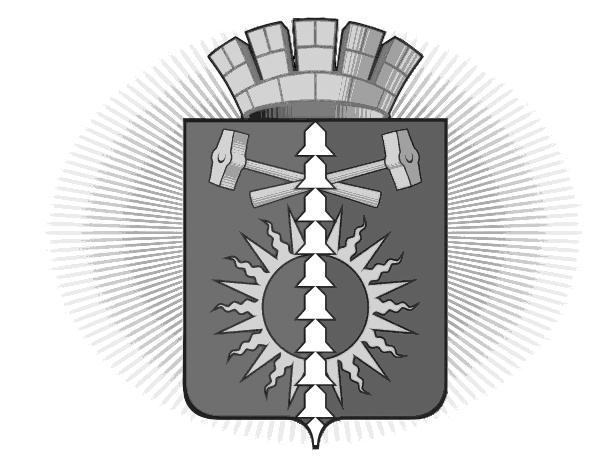 АДМИНИСТРАЦИЯ ГОРОДСКОГО ОКРУГА ВЕРХНИЙ ТАГИЛ П О С Т А Н О В Л Е Н И Еот 01.03.2019 г. №_140_город Верхний ТагилО внесение изменений в муниципальную программу «Развитие дорожного хозяйства, связи, информационных технологий в городском округе Верхний Тагил на 2017- 2019 годы», утвержденную постановлением Администрации городского округа Верхний Тагил от 22.11.2016 г. № 930 (в ред. от 12.10.2018 г. № 719)В целях приведения в соответствие с действующим законодательством, руководствуясь Уставом городского округа Верхний Тагил ПОСТАНОВЛЯЮ:1. Внести в муниципальную программу «Развитие дорожного хозяйства, связи, информационных технологий в городском округе Верхний Тагил на 2017- 2019 годы», утвержденную постановлением Администрации городского округа Верхний Тагил от 22.11.2016 г. № 930 (в ред. от 12.10.2018 г. № 719) следующие изменения:1.1. строку «Объемы финансирования муниципальной программы по годам реализации» Паспорта Программы читать в редакции:1.2. таблицу 2 приложения № 1 «План мероприятий по выполнению подпрограммы «Информационное общество городского округа Верхний Тагил», изложить в новой редакции (прилагается)1.3. таблицу 2 приложения № 2 «План мероприятий по выполнению подпрограммы «Обеспечение содержания, ремонта, капитального ремонта, реконструкции и нового строительства автомобильных дорог общего пользования местного значения городского округа Верхний Тагил и сооружений на них», изложить в новой редакции (прилагается).1.4. таблицу 3 приложения № 3 «План мероприятий подпрограммы  «Повышение безопасности дорожного движения на территории городского округа Верхний Тагил на 2017-2019 годы», изложить в новой редакции (прилагается).2. Настоящее постановление разместить на официальном сайте городского округа Верхний Тагил http://go-vtagil.ru.3. Контроль за исполнением настоящего постановления возложить на заместителя Главы Администрации по жилищно-коммунальному и городскому хозяйству Н.Н. РусалееваГлава городскогоокруга Верхний Тагил 							В.Г. КириченкоПЛАН МЕРОПРИЯТИЙ ПО ВЫПОЛНЕНИЮподПРОГРАММЫ  «Информационное общество городского округа Верхний Тагил»таблица 2 к Приложению №2ПЛАН МЕРОПРИЯТИЙ ПО ВЫПОЛНЕНИЮ подПРОГРАММЫ «Обеспечение содержания, ремонта, капитального ремонта, реконструкции и нового строительства автомобильных дорог общего пользования местного значения городского округа Верхний Тагил и сооружений на них»таблица 3 к Приложению №3ПЛАН МЕРОПРИЯТИЙ ПО ВЫПОЛНЕНИЮ подПРОГРАММЫ «ПОВЫШЕНИЕ БЕЗОПАСНОСТИ ДОРОЖНОГО ДВИЖЕНИЯ НА ТЕРРИТОРИИ ГОРОДСКОГО ОКРУГА ВЕРХНИЙ ТАГИЛ НА 2017-2019 ГОДЫ»Объемы финансирования муниципальной программы по годам реализации, рублейВсего: 46 737 453, 09 руб.в том числе:2017 год - 25 715 225,92 руб. (из них 18371684,72 руб. - средства областного бюджета)2018 год - 7 747 517,17 руб.2019 год - 13 274 710,00 руб.Таблица 2 к Приложению № 1№ строкиНаименование мероприятия/ источник расходов на финансированиеОбъем расходов на выполнение мероприятий за счет всех источников ресурсного обеспечения, тыс.рублейОбъем расходов на выполнение мероприятий за счет всех источников ресурсного обеспечения, тыс.рублейОбъем расходов на выполнение мероприятий за счет всех источников ресурсного обеспечения, тыс.рублейОбъем расходов на выполнение мероприятий за счет всех источников ресурсного обеспечения, тыс.рублейНомер строки целевых показателей, на достижение которых направлены мероприятия№ строкиНаименование мероприятия/ источник расходов на финансированиевсего2017 г.2018 г.2019 г.Номер строки целевых показателей, на достижение которых направлены мероприятия1Всего по муниципальной подпрограмме3 053,421 027,61 025,821 000,02федеральный бюджет3областной бюджет4местный бюджет5внебюджетные источники61. текущий ремонт оборудования и инвентаря (оргтехники), заправка картриджей 1. текущий ремонт оборудования и инвентаря (оргтехники), заправка картриджей 1. текущий ремонт оборудования и инвентаря (оргтехники), заправка картриджей 1. текущий ремонт оборудования и инвентаря (оргтехники), заправка картриджей 1. текущий ремонт оборудования и инвентаря (оргтехники), заправка картриджей 1. текущий ремонт оборудования и инвентаря (оргтехники), заправка картриджей 7федеральный бюджет8областной бюджет9местный бюджет263,74936110,7493663,090,0410внебюджетные источники112. услуги Интернет2. услуги Интернет2. услуги Интернет2. услуги Интернет2. услуги Интернет2. услуги Интернет12федеральный бюджет13областной бюджет14местный бюджет41,015,013,013,0915внебюджетные источники163. приобретение, настройка, обслуживание компьютерных программ, в том числе кредиторская задолженность3. приобретение, настройка, обслуживание компьютерных программ, в том числе кредиторская задолженность3. приобретение, настройка, обслуживание компьютерных программ, в том числе кредиторская задолженность3. приобретение, настройка, обслуживание компьютерных программ, в том числе кредиторская задолженность3. приобретение, настройка, обслуживание компьютерных программ, в том числе кредиторская задолженность3. приобретение, настройка, обслуживание компьютерных программ, в том числе кредиторская задолженность17федеральный бюджет18областной бюджет19местный бюджет1603,47008519,57008524,9559,0620внебюджетные источники214. приобретение лицензионного программного обеспечения4. приобретение лицензионного программного обеспечения4. приобретение лицензионного программного обеспечения4. приобретение лицензионного программного обеспечения4. приобретение лицензионного программного обеспечения4. приобретение лицензионного программного обеспечения22федеральный бюджет23областной бюджет24местный бюджет148,4580,013,458135,0625внебюджетные источники265. подключение и обслуживание программы ViPNet5. подключение и обслуживание программы ViPNet5. подключение и обслуживание программы ViPNet5. подключение и обслуживание программы ViPNet5. подключение и обслуживание программы ViPNet5. подключение и обслуживание программы ViPNet27федеральный бюджет28областной бюджет29местный бюджет122,131,052,140,01230внебюджетные источники316. Услуги сайта6. Услуги сайта6. Услуги сайта6. Услуги сайта6. Услуги сайта6. Услуги сайта32федеральный бюджет33областной бюджет34местный бюджет92,7730,7731,031,0935внебюджетные источники367. утилизация компьютерной техники, непригодной к эксплуатации7. утилизация компьютерной техники, непригодной к эксплуатации7. утилизация компьютерной техники, непригодной к эксплуатации7. утилизация компьютерной техники, непригодной к эксплуатации7. утилизация компьютерной техники, непригодной к эксплуатации7. утилизация компьютерной техники, непригодной к эксплуатации37федеральный бюджет38областной бюджет39местный бюджет15,05,05,05,0440внебюджетные источники418. приобретение ключей доступа ЭЦП 8. приобретение ключей доступа ЭЦП 8. приобретение ключей доступа ЭЦП 8. приобретение ключей доступа ЭЦП 8. приобретение ключей доступа ЭЦП 8. приобретение ключей доступа ЭЦП 42федеральный бюджет43областной бюджет44местный бюджет37,2313,2312,012,01045внебюджетные источники469. приобретение оргтехники9. приобретение оргтехники9. приобретение оргтехники9. приобретение оргтехники9. приобретение оргтехники9. приобретение оргтехники47федеральный бюджет48областной бюджет49местный бюджет408,408222,029151,37935,0450внебюджетные источники5110. приобретение картриджей10. приобретение картриджей10. приобретение картриджей10. приобретение картриджей10. приобретение картриджей10. приобретение картриджей52федеральный бюджет53областной бюджет54местный бюджет194,0636435,2506498,81360,0555внебюджетные источники5611. приобретение запасных частей к оргтехнике11. приобретение запасных частей к оргтехнике11. приобретение запасных частей к оргтехнике11. приобретение запасных частей к оргтехнике11. приобретение запасных частей к оргтехнике11. приобретение запасных частей к оргтехнике57федеральный бюджет58областной бюджет59местный бюджет100,3509245,0009235,3520,0560внебюджетные источники6112. мероприятия, направленные на информатизацию муниципальных музеев, в том числе приобретение компьютерного оборудования и лицензионного программного обеспечения, подключения музеев к сети «Интернет»12. мероприятия, направленные на информатизацию муниципальных музеев, в том числе приобретение компьютерного оборудования и лицензионного программного обеспечения, подключения музеев к сети «Интернет»12. мероприятия, направленные на информатизацию муниципальных музеев, в том числе приобретение компьютерного оборудования и лицензионного программного обеспечения, подключения музеев к сети «Интернет»12. мероприятия, направленные на информатизацию муниципальных музеев, в том числе приобретение компьютерного оборудования и лицензионного программного обеспечения, подключения музеев к сети «Интернет»12. мероприятия, направленные на информатизацию муниципальных музеев, в том числе приобретение компьютерного оборудования и лицензионного программного обеспечения, подключения музеев к сети «Интернет»12. мероприятия, направленные на информатизацию муниципальных музеев, в том числе приобретение компьютерного оборудования и лицензионного программного обеспечения, подключения музеев к сети «Интернет»62федеральный бюджет63областной бюджет64местный бюджет25,820,025,820,065внебюджетные источники№ строкиНаименование мероприятия/ источник расходов на финансированиеОбъем расходов на выполнение мероприятий за счет всех источников ресурсного обеспечения, тыс.рублейОбъем расходов на выполнение мероприятий за счет всех источников ресурсного обеспечения, тыс.рублейОбъем расходов на выполнение мероприятий за счет всех источников ресурсного обеспечения, тыс.рублейОбъем расходов на выполнение мероприятий за счет всех источников ресурсного обеспечения, тыс.рублейНомер строки целевых показателей, на достижение которых направлены мероприятия№ строкиНаименование мероприятия/ источник расходов на финансированиевсего2017 г.2018 г.2019 г.Номер строки целевых показателей, на достижение которых направлены мероприятия1Всего по муниципальной подпрограмме40 403,9837223 121,684726 160,58911 121,712федеральный бюджет3областной бюджет18 371,6847218 371,68472004местный бюджет22 032,2994 750,06 160,58911 121,715внебюджетные источники61.1. Разработка проектов на капитальный ремонт с проведением государственной экспертизы проектной документации:000071.1.1 ул. Строительная8федеральный бюджет9областной бюджет10местный бюджет000011внебюджетные источники121.2. Разработка программы комплексного развития транспортной инфраструктуры городского округа Верхний Тагил13федеральный бюджет14областной бюджет15местный бюджет000016внебюджетные источники172. Выполнение работ по капитальному ремонту городских дорог18 371,6847218 371,68472009182.1. ул. Свободы19федеральный бюджет20областной бюджет21местный бюджет000022внебюджетные источники232.2. Капитальный ремонт автомобильной дороги по ул. Спорта - 793 метра (от ул. Ленина до ул. Белинского - 391 метр (от ул. Спорта до ул. Пролетарской) в городе Верхний Тагил24федеральный бюджет25областной бюджет18 371,6847218 371,684720026местный бюджет27внебюджетные источники283. Ремонт и восстановление асфальтового покрытия городских дорог с устройством водопропускных систем6 039,0600,0300,05 139,09293.1 ул. Островского (от ул. Жуковского до ул. Чехова) с устройством парковки30федеральный бюджет31областной бюджет32местный бюджет000033внебюджетные источники343.2. ул. Свободы35федеральный бюджет36областной бюджет37местный бюджет1 139,0001 139,038внебюджетные источники393.3. ул. Центральная в п. Половинный (подъем)40федеральный бюджет41областной бюджет42местный бюджет4 000,0004 000,043внебюджетные источники443.4. Участковый ремонт ул. Горняков, ул. Фрунзе45федеральный бюджет46областной бюджет47местный бюджет600,0600,00048внебюджетные источники493.5. Участковый ремонт ул. Ленина с устройством водоотводного лотка 50федеральный бюджет51областной бюджет52местный бюджет300,00300,0053внебюджетные источники544. Ремонт и восстановление асфальтового покрытия тротуаров750,000750,0554.1. ул. Чехова (от ул. Строительная до ул. Нахимова)56федеральный бюджет57областной бюджет58местный бюджет550,000550,059внебюджетные источники604.2. ул. Чапаева (от ул. Маяковского до ул. Чехова)61федеральный бюджет62областной бюджет63местный бюджет200,000200,064внебюджетные источники9654.3. ул. Ленина66федеральный бюджет67областной бюджет68местный бюджет000069внебюджетные источники705. Устройство тротуара240,000240,0715.1. Островского (от ул. Жуковского до ул. Чехова)72федеральный бюджет73областной бюджет74местный бюджет000075внебюджетные источники765.2. ул. Чехова (от ул. Островского до ул. Лесная)77федеральный бюджет78областной бюджет79местный бюджет240,000240,080внебюджетные источники816. Выполнение комплекса работ по нормативу содержанию дорог в течение года12 251,03 950,04 396,03 905,04, 582федеральный бюджет83областной бюджет84местный бюджет12 251,03 950,04 396,03 905,085внебюджетные источники868. Отсыпка и грейдирование дорог V категории2 215,7101 128,01 087,71878.1. ул. Трудовая-Восточная88федеральный бюджет89областной бюджет90местный бюджет2 215,7101 128,01 087,7191внебюджетные источники928.2. ул. Маяковского (грунт)93федеральный бюджет94областной бюджет95местный бюджет000096внебюджетные источники978.3. мкр. Северный, 298федеральный бюджет100областной бюджет101местный бюджет0000102внебюджетные источники1038.4 ул. Нахимова (грунт)104федеральный бюджет105областной бюджет106местный бюджет0000107внебюджетные источники1088.4 ул. Строительная (грунт)109федеральный бюджет110областной бюджет111местный бюджет112внебюджетные источники1139. Ямочный ремонт автомобильных дорог городского округа Верхний Тагил0000114федеральный бюджет115областной бюджет116местный бюджет0000117внебюджетные источники11810. Строительный контроль за ходом выполнения работ по капитальному ремонту200,0200,00011910.1. ул. Спорта120федеральный бюджет121областной бюджет122местный бюджет200,0200,000123внебюджетные источники12411. Разработка программы комплексного развития транспортной инфраструктуры городского округа Верхний Тагил68,95068,950125федеральный бюджет126областной бюджет127местный бюджет68,95068,950128внебюджетные источники12912. Разработка комплексной схемы организации дорожного движения на автомобильные дороги общего пользования местного значения267,6390267,6390130федеральный бюджет131областной бюджет132местный бюджет267,6390267,6390133внебюджетные источники№ строкиНаименование мероприятия/ источник расходов на финансированиеОбъем расходов на выполнение мероприятий за счет всех источников ресурсного обеспечения, тыс.рублейОбъем расходов на выполнение мероприятий за счет всех источников ресурсного обеспечения, тыс.рублейОбъем расходов на выполнение мероприятий за счет всех источников ресурсного обеспечения, тыс.рублейОбъем расходов на выполнение мероприятий за счет всех источников ресурсного обеспечения, тыс.рублейНомер строки целевых показателей, на достижение которых направлены мероприятия№ строкиНаименование мероприятия/ источник расходов на финансированиевсего2017 г.2018 г.2019 г.Номер строки целевых показателей, на достижение которых направлены мероприятия1Всего по муниципальной подпрограмме3 280,049371 565,9412561,108171 153,02федеральный бюджет3областной бюджет4местный бюджет3 280,049371 565,9412561,108171 153,05внебюджетные источники6Содержание улично-дорожной сети:Содержание улично-дорожной сети:Содержание улично-дорожной сети:Содержание улично-дорожной сети:Содержание улично-дорожной сети:7Выполнение комплекса работ по нормативному содержанию дорог в течение года 3 950,04 396,00,0Средства предусмотрены в Подпрограмме 28Нанесение горизонтальной дорожной разметки 550,00,00,0550,049Установка дорожных знаков в г. Верхний Тагил 590,00,00,0590,0510Обслуживание светофоров127,8330,75243,0Средства предусмотрены в программе «Содержание объектов благоустройства и озеленения территории городского округа Верхний Тагил»11Ремонт автодороги по ул. Островского в г. Верхний Тагил-0,01139,0Средства предусмотрены в Подпрограмме 212Ремонт автодороги по ул. Свободы в г. Верхний Тагил--0,0Средства предусмотрены в Подпрограмме 213Участковый ремонт ул. Ленина с устройством водоотводного лотка-300,0-Средства предусмотрены в Подпрограмме 214Ремонт автодороги по ул. Центральная в п. Половинный --4000,0Средства предусмотрены в Подпрограмме 215Ремонт тротуара ул. Островского-0,0-Средства предусмотрены в Подпрограмме 216Ремонт тротуара ул. Ленина-0,0-Средства предусмотрены в Подпрограмме 217Ремонт тротуара ул. Чапаева--200,0Средства предусмотрены в Подпрограмме 218Ремонт тротуара ул. Чехова--550,0Средства предусмотрены в Подпрограмме 219Устройство тротуара ул. Чехова--240,0Средства предусмотрены в Подпрограмме 220Техническое обслуживание уличного освещения2453,473053134,4612300,0Средства предусмотрены в программе «Содержание объектов благоустройства и озеленения территории городского округа Верхний Тагил»21Обустройство пешеходных переходов вблизи образовательных учреждений светофорными объектами типа Т7669,28808669,288080,00,0622Обустройство пешеходных переходов на автомобильных дорогах общего пользования местного значения вблизи образовательных учреждений0,00,023Установка ограждений на пешеходных переходах вблизи образовательных учреждений в г. Верхний Тагил,1 447,76129886,65312561,108170,024Профилактика детского дорожно-транспортного травматизма:Профилактика детского дорожно-транспортного травматизма:Профилактика детского дорожно-транспортного травматизма:Профилактика детского дорожно-транспортного травматизма:Профилактика детского дорожно-транспортного травматизма:Профилактика детского дорожно-транспортного травматизма:25 Городские мероприятия по безопасности дорожного движения («Внимание каникулы», «Горка» и т.д.)0,00,00,00,0926 Оформление уголков безопасного дорожного движения в образовательных учреждениях)0,00,00,00,01027Профилактическая работа (месячники безопасности дорожного движения, Интернет-уроки по отработке навыков безопасного поведения, акции, пропагандирующие законопослушное поведение на дорогах)0,00,00,00,01128Проведение пропагандистских кампаний, направленных на формирование у участников дорожного движения стереотипов законопослушного поведения. Организационные мероприятияПроведение пропагандистских кампаний, направленных на формирование у участников дорожного движения стереотипов законопослушного поведения. Организационные мероприятияПроведение пропагандистских кампаний, направленных на формирование у участников дорожного движения стереотипов законопослушного поведения. Организационные мероприятияПроведение пропагандистских кампаний, направленных на формирование у участников дорожного движения стереотипов законопослушного поведения. Организационные мероприятияПроведение пропагандистских кампаний, направленных на формирование у участников дорожного движения стереотипов законопослушного поведения. Организационные мероприятияПроведение пропагандистских кампаний, направленных на формирование у участников дорожного движения стереотипов законопослушного поведения. Организационные мероприятия29Проведение заседаний комиссии по безопасности дорожного движения0,00,00,00,01330Проведение комплексных проверок дорог (Комиссия БДД)0,00,00,00,01431Проведение комиссионных обследований (специальных и контрольных проверок) технического состояния железнодорожных переездов0,00,00,00,0Ежегодно (май, сентябрь) комиссия БДД, владельцы железнодорожных сетей32Разработка и тиражирование агитационного материала23,010,00,013,0